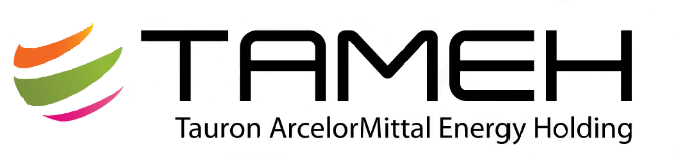 Spółka TAMEH Holding (TAURON ArcelorMittal Energy Holding), w której obie grupy kapitałowe posiadają po 50 proc. udziałów, jest właścicielem 100 proc. udziałów w dwóch podmiotach operacyjnych: polskiej – TAMEH POLSKA i czeskiej – TAMEH CZECH. W skład polskiej spółki operacyjnej wchodzą: wydzielony z TAURON Ciepło – Zakład Wytwarzania w Dąbrowie Górniczej (ZW Nowa) i należąca do TAURON Wytwarzanie – Elektrownia Blachownia (ZW Blachownia), natomiast ze strony ArcelorMittal Poland – elektrociepłownia w krakowskim oddziale spółki. Czeska spółka operacyjna eksploatuje natomiast Elektrociepłownię w Ostrawie.Obecnie TAMEH POLSKA sp. z o.o. poszukuje osoby na stanowisko umiejscowione w Departamencie Zarządzania Wytwarzaniem w Krakowie:KIEROWNIK DZIALU UTRZYMANIA MAJĄTKU Podstawowe obowiązki na tym stanowisku to: Organizowanie, kierowanie i nadzór nad całością zagadnień realizowanych przez Dział,Aktywny udział w tworzeniu planów zadań utrzymania technicznego,Przygotowanie potrzeb materiałowych oraz innych związanych z realizacją zadań,Koordynacja i nadzór nad realizacją zakresu prac dotyczących realizowanych zadań,Odbiory techniczne etapów prac (w tym robót zanikowych),Odbiory końcowe robót,Uczestniczenie w naradach remontowych,Zarządzanie i rozwijanie kompetencji pracowników Działu,Nadzór nad jakością raportowania prac przez podległych pracowników,Inicjowanie przedsięwzięć zmierzających do optymalizacji utrzymania majątku,Nadzór nad budżetem Działu,Współpraca ze służbami eksploatacyjnymi w zakresie przygotowania, realizacji, odbioru 
i przekazania urządzeń po remoncie lub modernizacji do eksploatacji,Nadzór/Opracowywanie zakresów prac do realizowanych zadań,Nadzór/Przygotowanie oraz prowadzenie  dokumentacji niezbędnej do prowadzenia zadań,Przygotowanie sprawozdań i raportów,Analiza stanu technicznego obiektów, tworzenie propozycji poprawy stanu majątku technicznego.Wymagania obowiązkowe:Wykształcenie wyższe techniczne o kierunku: energetyka / budowa maszyn / pokrewneZnajomość kotłów, turbin parowych wraz z urządzeniami pomocniczymi, stosowanych w elektrowniach i elektrociepłowniach.Znajomość zasad i zagadnień związanych z utrzymaniem majątku (utrzymaniem ruchu).Znajomość zasad zarządzania projektowego.Minimum 6 lat stażu pracy w tym minimum 3 - letnie doświadczenie w pracy na podobnym stanowisku (stanowisko kierownicze)Umiejętność posługiwania się dokumentacją technicznąBiegła znajomość pakietu Microsoft Office wraz z Microsoft Project.Wymagania dodatkowe:Znajomość systemów typu CMMS (mile widziane doświadczenie w pracy z IFS)Posiadanie świadectwa kwalifikacyjnego G-2/D i G-3/DUmiejętność analitycznego myślenia i szybkiego uczenia sięSamodzielność i inicjatywa w działaniu oraz zaangażowanie w wykonywaną pracęKomunikatywność i umiejętność pracy w zespoleMile widziana znajomość języka angielskiego (poziom komunikatywny).Oferujemy:Perspektywiczną pracę w unikatowym przedsięwzięciu łączącym energetykę przemysłową i energetykę zawodowąZatrudnienie w oparciu o umowę o pracę: 2 - miesięczny okres próbny + 7 miesięcy czas określony + czas nieokreślonyMożliwość uczestnictwa w szkoleniach wewnętrznych i zewnętrznychZainteresowane osoby prosimy o przesyłanie CV i listów motywacyjnych na adres e-mail: rekrutacja@tameh.pl	 z NAZWĄ STANOWISKA w temacie wiadomości.Zastrzegamy sobie prawo kontaktu tylko z wybranymi osobami.  Nadesłanych kandydatur nie zwracamy. Zgodnie z art. 13 ust. 1-2 Rozporządzenia Parlamentu Europejskiego i Rady (UE) 2016/679 z 27.04.2016 r. informujemy, że Administratorem danych osobowych jest TAMEH POLSKA sp. z o.o., 41-308 Dąbrowa Górnicza Al. J. Piłsudskiego 92/102B. Inspektorem ochrony danych w TAMEH POLSKA sp. z o.o. jest Pan Krzysztof Deneka, e-mail: krzysztof.deneka@tameh.plDane osobowe przetwarzane są w celu przeprowadzenia procesu rekrutacji oraz zatrudnienia wybranego kandydata, na podstawie art.6 ust. 1 lit. b, tj. przetwarzanie jest niezbędne do podjęcia działań na żądanie osoby, której dane dotyczą, przed zawarciem umowy. Odbiorcą danych osobowych będą pracownicy  TAMEH POLSKA sp. z o.o.,  oraz podmioty świadczące na rzecz Administratora usługi informatyczne i rekrutacyjne.  Administrator nie zamierza przekazywać danych do państwa trzeciego lub organizacji międzynarodowej. Dane osobowe będą przechowywane do momentu zakończenia procesu rekrutacji. Przysługuje Pani/Panu prawo do: żądania dostępu do swoich danych osobowych, ich sprostowania, usunięcia lub ograniczenia przetwarzania, a także prawo do przenoszenia danych, wniesienia skargi do GIODO z siedzibą w Warszawie (00-193), ul. Stawki 2, a od 25 maja 2018 r. do zastępującego go Prezesa Urzędu Ochrony Danych Osobowych. Podanie danych jest wymogiem umownym, jest ono dobrowolne, jednakże niezbędne do wzięcia udziału w procesie rekrutacyjny Pani/Pana dane osobowe nie będą podlegały zautomatyzowanemu podejmowaniu decyzji.